長商工連第621号(E)令和５年６月30日商工会長　様長野県商工会連合会会　長　間瀬　一朗展示会・商談会に向けたFCPシート作成セミナーの開催について（通知）標記の件につきまして、商工連ではフードメッセinにいがた商談会出展に限らず他の展示会・商談会等の販路開拓に必要不可欠であるFCPシート作成のスキルを上げるため、商工会主任経営支援員等と商工会管内の食に関する事業者を対象としたFCPシート作成セミナー（勉強会）を下記のとおり開催します。貴会におかれましては、下記及び添付資料をご参照の上、すでにFCPシートを作成されている場合でも、更にスキルアップを目指す事業者様などに本企画を御案内いただき、事業者の皆さまに奮って御参加いただきますよう対応方よろしくお願いします。また、事業者支援に役立てたい商工会職員の出席につきましても御参加いただけます。なお、商工会にてオンライン参加をご希望の事業者様がおられましたら御対応をお願いします。記１　日　　時：令和５年７月21日（金）午後１時30分から午後3時00分２　場　　所：オンライン（Zoom）とYouTube Liveで同時配信します。入室に関するリンク先情報や資料等につきましては、後日改めてご連絡します。３　内　　容：（１）「バイヤーが思わず目を留める！　FCPシートの書き方講座」　　　　　講師：（公財）長野県産業振興機構　マーケティング支援部　　　　　　　　県産品コーディネーター　　佐藤　弘美　氏（２）質疑応答４　対 象 者：商工会主任経営支援員等商工会管内の食に関する事業者　※参加費は無料です。（食品業界関係　食に関連する商材なら食品以外も参加可能）５　申込方法：出欠報告は、下記グーグルフォームまたはQRコードから７月19日（水）までにご報告ください。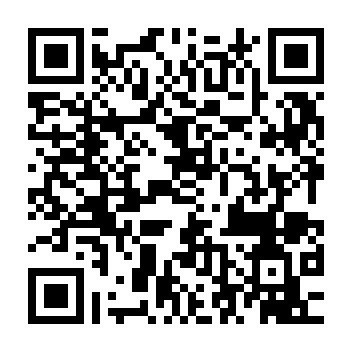 URL：https://forms.gle/dTgsH1yxseuSdwzm8　　QRコード　６　講師のプロフィール・略歴長野県商工会連合会では、エキスパートバンク事業の活用を通じて数多くの支援にご協力いただいています。７　FCPシートについては、以下のサイトをご参照ください。■FCP展示会・商談会シート:農林水産省https://www.maff.go.jp/j/shokusan/fcp/syoudan_sheet/■FCP展示会・商談会シート作成のてびき：農林水産省https://www.maff.go.jp/j/shokusan/fcp/syoudan_tebiki/index.html佐藤　弘美　氏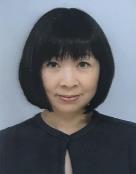 公益財団法人 長野県産業振興機構　マーケティング支援部 県産品コーディネーター　　　　●高島屋日本橋店、タウン情報誌直営のカフェ及び名産品ショップでマネージャーを歴任。長野県観光機構では銀座NAGANOのバイヤー業務に携わる。2018年から2021年まで、信州6次産業化推進協議会で農業者の6次産業化及び商品開発や販路開拓を支援。長野県よろず支援拠点のコーディネーターを経て、2023年5月から長野県産業振興機構の県産品コーディネーターに着任。小売業での販売実務、バイヤー業務の経験を活かし、農業者及び加工食品メーカーに対し販路開拓・拡大に関するアドバイスを行う。